АДМИНИСТРАЦИЯ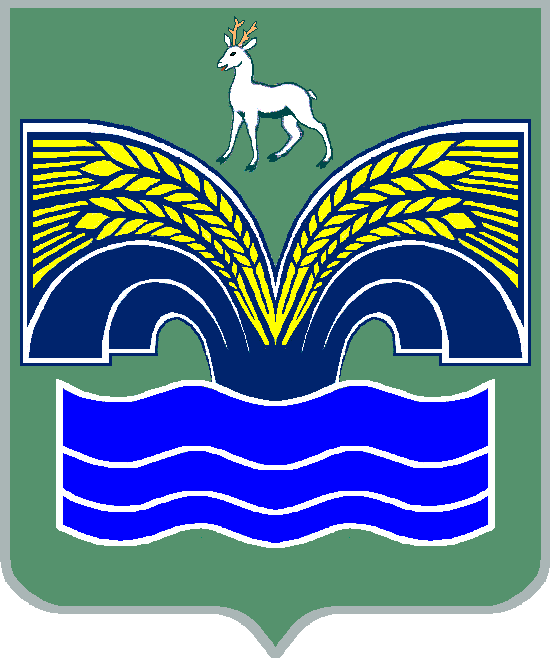 СЕЛЬСКОГО ПОСЕЛЕНИЯ ХИЛКОВОМУНИЦИПАЛЬНОГО РАЙОНА КРАСНОЯРСКИЙСАМАРСКОЙ  ОБЛАСТИП О С Т А Н О В Л Е Н И Еот  29 апреля 2020 г. № 40Об утверждении отчета об исполнении бюджета сельского поселения Хилково муниципального района Красноярский Самарской области за 1 квартал 2020 года	            В соответствии с ч. 5 ст. 264.2  Бюджетного кодекса Российской Федерации,  ч. 6 ст. 52   Федерального  закона о т  06.10.2003 года  № 131-ФЗ «Об общих  принципах организации местного самоуправления в Российской Федерации»,   ПОСТАНОВЛЯЮ:Утвердить  прилагаемый   отчет  об утверждении бюджета сельского поселения   Хилково муниципального  района  Красноярский Самарской области за 1 квартал 2020 года.Направить    отчет   об   исполнении  бюджета  сельского  поселения Хилково муниципального  района  Красноярский  Самарской области за 1 квартал 2020 года в Собрание представителей сельского поселения  Хилково и   бюджетно-экономическую   комиссию Собрания     представителей    сельского    поселения  Хилково муниципального  района  Красноярский  Самарской  области.Опубликовать  настоящее постановление в «Красноярский вестник».Настоящее постановление  вступает в силу со дня его официального опубликования.Глава сельского поселения Хилково муниципального   района   Красноярский Самарской области 							О.Ю.ДолговОтчет       об исполнении бюджета сельского поселения Хилково муниципального                        района  Красноярский  Самарской области за 1 квартал 2020 года 		                                                                                                                                                 Таблица 1	Объем поступлений доходов по основным источникам сельского поселения Хилково                                                                                                                                                                                              Таблица 2                                      Ведомственная структура расходов бюджета поселения                                                                                                                                      Таблица 3Источники внутреннего финансирования дефицита (профицита) местного бюджета на 2020 годТаблица 4Сведения о численности и расходах  муниципальных служащих                                      по администрации  сельского поселения ХилковоКод бюджетной классификацииНаименование доходаПлан(руб.)Факт(руб.)000 100 00000 00 0000 000Налоговые и неналоговые доходы4568,0768,7000 101 00000 00 0000 000Налоги на прибыль, доходы520,0119,0000 101 02000 01 0000 110Налог на доходы физических лиц520,0119,0000 103 00000 00 0000 000Налоги на товары (работы, услуги) реализуемые на территории Российской Федерации2207,0533,8000 103 02231 01 0000 110Доходы от уплаты акцизов на дизельное топливо, подлежащие распределению между бюджетами субъектов Российской Федерации         и местными бюджетами с          учетом установленных дифференцированных нормативов отчислений в местные бюджеты (по нормативам, установленным Федеральным законом о федеральном бюджете в целях формирования дорожных фондов субъектов Российской Федерации)800,0242,2000 103 02241 01 0000 110Доходы от уплаты акцизов на моторные масла для дизельных и (или) карбюраторных (инжекторных) двигателей, подлежащие распределению между бюджетами субъектов Российской Федерации и местными бюджетами с учетом установленных дифференцированных нормативов отчислений в местные бюджеты по нормативам, установленным Федеральным законом о федеральном бюджете в целях формирования дорожных фондов субъектов Российской Федерации (по нормативам, установленным Федеральным законом о федеральном бюджете в целях формирования дорожных фондов субъектов Российской Федерации)5,01,6000 103 02251 01 0000 110Доходы от уплаты акцизов на автомобильный бензин, подлежащие распределению между бюджетами субъектов Российской Федерации и местными бюджетами с учетом установленных дифференцированных нормативов отчислений в местные бюджеты (по нормативам, установленным Федеральным законом о федеральном бюджете в целях формирования дорожных фондов субъектов Российской Федерации)1551,0340,0000 103 02261 01 0000 110Доходы от уплаты акцизов на прямогонный бензин, подлежащие распределению между бюджетами субъектов Российской Федерации и местными бюджетами с учетом установленных дифференцированных нормативов отчислений в местные бюджеты (по нормативам, установленным Федеральным законом о федеральном бюджете в целях формирования дорожных фондов субъектов Российской Федерации)-149,0-50,0000 105 00000 00 0000 000Налоги на совокупный доход21,027,9000 105 03000 01 0000 000Единый сельскохозяйственный налог21,0        27,9000 106 00000 00 0000 000Налоги на имущество180084,7000 106 01000 00 0000 110Налог на имущество физических лиц900,043,5000 106 06000 00 0000 110Земельный налог900,041,2000 111 00000 00 0000 000Доходы от использования имущества, находящегося в государственной и муниципальной собственности20,03,3000 111 05075 10 0000120Доходы от сдачи в аренду имущества, составляющего казну сельских поселений (за исключением земельных участков)20,03,3000 200 00000 00 0000 000Безвозмездные поступления12876,92590,6000 202 00000 00 0000 000Безвозмездные поступления от других бюджетов бюджетной системы Российской Федерации12858,22590,6000 202 10000 00 0000 150Дотации бюджетам бюджетной системы Российской Федерации 3839,31537,2000 202 15001 10 0000 150Дотации бюджетам сельских поселений на выравнивание бюджетной обеспеченности3839,31537,2000 202 20000 00 0000 150Субсидии бюджетам бюджетной системы Российской Федерации (межбюджетные субсидии)6305,30,00000 202 25576 10 0000 150Субсидии бюджетам сельских поселений на обеспечение комплексного развития сельских территорий6305,30,00000 202 30000 00 0000 150Субвенции бюджетам бюджетной сферы Российской Федерации 213,653,4000 202 35118 10 0000 150Субвенции бюджетам сельских поселений на осуществление первичного воинского учёта на территориях, где отсутствуют военные комиссариаты213,653,4000 202 49999 10 0000 150Прочие межбюджетные трансферты, передаваемые бюджетам сельских поселений2500,01000,0000 207 00000 00 0000 000Прочие безвозмездные поступления18,70,00000 207 05020 10 0000 150Поступления от денежных пожертвований, предоставляемых физическими лицами получателям средств бюджетов сельских поселений18,70,00Всего доходов:17444,93359,3КодНаименование главного распорядителя средств бюджета поселенияРаз-делПод-раз-делЦелевая статья расходовВид рас-хо-довПлан (руб.)Факт(руб.)368Администрация сельского поселения Хилково368Общегосударственные вопросы01004775,0             967,9368Функционирование высшего должностного лица субъекта Российской Федерации и муниципального образования01021042,0218,0368Непрограммное направление расходов бюджета поселения010298000000001042,0218,0368Расходы на обеспечение выполнения функций органами местного самоуправления010298000110001042,0218,0368Расходы на выплату персоналу государственных (муниципальных) органов010298000110001201042,0218,0368Функционирование Правительства Российской Федерации, высших исполнительных органов государственной власти субъектов Российской Федерации, местных администраций01043385,0665,7368Непрограммное направление расходов бюджета поселения010498000000003385,0665,7368Расходы на обеспечение выполнения функций органами местного самоуправления010498000110003368,0661,4368Расходы на выплату персоналу государственных (муниципальных) органов010498000110001202995,0610,8368Иные закупки товаров, работ и услуг для обеспечения государственных (муниципальных нужд) 01049800011000240               338,045,6368Уплата налогов, сборов и иных платежей0104980001100085035,05,0368Иные межбюджетные трансферты0104980007000054017,04,3368Обеспечение деятельности финансовых, налоговых и таможенных органов и органов финансового (финансово-бюджетного) надзора010672,018,0368Непрограммное направление расходов бюджета поселения0106980000000072,018,0368Предоставление межбюджетных трансфертов, а также расходование средств резервных фондов0106980007000072,018,0368Иные межбюджетные трансферты0106980007000054072,018,0368Обеспечение проведения выборов и референдумов010710,00,00368Непрограммное направление расходов бюджета поселения0107980000000010,00,00368Иные межбюджетные ассигнования0107980009000080010,00,00368Другие общегосударственные вопросы011326666,2368Непрограммное направление расходов бюджета поселения0113980000000026666,2368Закупка товаров, работ и услуг для муниципальных нужд 0113980002000084,020,7368Иные закупки товаров, работ и услуг для обеспечения государственных (муниципальных) нужд 0113980002000024084,020,7368Предоставление межбюджетных трансфертов, а также расходование средств резервных фондов01139800070000182,045,5368Иные межбюджетные трансферты01139800070000540182,045,5368Национальная оборона0200213,646,1368Мобилизационная и вневойсковая подготовка0203213,646,1368Непрограммное направление расходов бюджета поселения02039800000000213,646,1368Осуществление полномочий по первичному воинскому учёту на территориях, где отсутствуют военные комиссариаты02039800050000213,646,1368Расходы на выплату персоналу государственных (муниципальных) органов02039800050000120213,646,1368Национальная безопасность и правоохранительная деятельность0300606,0159,0368Обеспечение пожарной безопасности0310606,0159,0368Непрограммное направление расходов бюджета поселения03109800000000606,0159,0368Закупка товаров, работ и услуг для муниципальных нужд03109800020000606,0159,0368Иные закупки товаров, работ и услуг для обеспечения государственных (муниципальных нужд) 03109800020000240606,0159,0368Субсидии некоммерческих организаций (за исключением государственных (муниципальных) учреждений)03109800060000630606,0159,0368Национальная экономика04002212,01239,7368Дорожное хозяйство (дорожные фонды)04092207,01239,7368Муниципальная программа «Модернизация и развитие автомобильных дорог общего пользования местного значения в сельском поселении Светлое Поле муниципального района Красноярский Самарской области04090100000000200,00,00368Иные закупки товаров, работ и услуг для обеспечения государственных (муниципальных нужд) 04090100020000240200,00,00368Непрограммные направления расходов бюджета040998000000002007,01239,7368Иные закупки товаров, работ и услуг для обеспечения государственных (муниципальных) нужд040998000200002402007,01239,7368Другие вопросы в области национальной экономики04125,00,00368Муниципальная программа «Развитие малого и среднего предпринимательства на территории сельского поселения Хилково муниципального района Красноярский Самарской области на 2018-2020 годы»041202000000005,00,00368Иные закупки товаров, работ и услуг для обеспечения государственных (муниципальных нужд)041202000000002405,00,00368Жилищно-коммунальное хозяйство05007416,9             312,3368Жилищное хозяйство0501108,019,5368Непрограммное направление расходов бюджета поселения05019800000000108,019,5368Закупка товаров, работ и услуг для муниципальных нужд05019800020000108,019,5368Уплата налогов, сборов и иных платежей05019800020000850108,019,5368Благоустройство05037308,9292,8368Непрограммное направление  расходов бюджета поселения050398000000007308,9292,8368Закупка товаров, работ и услуг для муниципальных нужд05039800020000932,5292,8368Иные закупки товаров, работ и услуг для обеспечения государственных (муниципальных нужд) 05039800020000240932,5292,8368Иные межбюджетные трансферты05 03980007000054049,40,00368Иные межбюджетные трансферты050398000L00005406327,00,00368Образование070010,58,4368Молодежная политика070710,58,4368Непрограммное направление  расходов бюджета поселения0707980000000010,58,4368Закупка товаров, работ и услуг для муниципальных нужд0707980002000010,58,4368Иные закупки товаров, работ и услуг для обеспечения государственных (муниципальных нужд) 0707980002000024010,58,4368Культура, кинематография08001972,9500,0368Культура08011972,9500,0368Непрограммное направление  расходов бюджета поселения080198000000001972,9500,0368Иные межбюджетные трансферты080198000700005401972,9500,0368Социальная политика1000189,047,4368Охрана семьи и детства1004189,047,4368Непрограммное направление  расходов бюджета поселения10049800000000189,047,4368Закупка товаров, работ и услуг для муниципальных нужд10049800020000189,047,4368Иные закупки товаров, работ и услуг для обеспечения государственных (муниципальных нужд) 10049800020000240189,047,4368Физическая культура и спорт11002,00,00368Массовый спорт11022,00,00368Непрограммное направление  расходов бюджета поселения110298000000002,00,00368Иные закупки товаров, работ и услуг для обеспечения государственных (муниципальных нужд) 110298000200002402,00,00368Средства массовой информации120047,111,8368Периодическая печать и издательства120247,111,8368Непрограммное направление  расходов бюджета поселения1202980000000047,111,8368Иные межбюджетные трансферты1202980007000054047,111,8Итого:17444,93292,5Код глав ного администратораКод источника финансированияНаименование кода группы, подгруппы, статьи, вида источника финансирования дефицита бюджета, кода классификации операций сектора  муниципального управления, относящихся к источникам финансирования дефицита (профицита) местного бюджетаПлан(руб.)Факт(руб.)36801000000000000000Источники внутреннего финансирования дефицитов (профицита) бюджетов, всего                  -- 66,736801050000000000000Изменение остатков средств на счетах по учету средств бюджетов                   -- 66,736801050000000000500Увеличение остатков средств бюджетов- 17444,9- 3360,236801050200000000500Увеличение прочих остатков средств бюджетов- 17444,9- 3360,236801050201000000510Увеличение прочих остатков денежных средств бюджетов- 17444,9- 3360,236801050201100000510Увеличение прочих остатков денежных средств бюджетов  сельских поселений- 17444,9- 3360,236801050000000000600Уменьшение остатков средств бюджетов17444,93293,536801050200000000600Уменьшение прочих остатков средств бюджетов17444,93293,536801050201000000610Уменьшение прочих остатков денежных средств бюджетов17444,93293,536801050201100000610Уменьшение прочих остатков денежных средств  бюджетов  сельских поселений17444,93293,5          Количество единиц    муниципальных      служащих       Сумма расходов  (тыс. руб.)4469,9